Odpoledne s Andersenem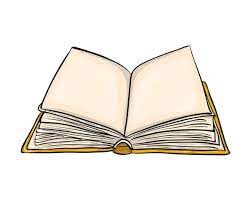 Vstupte s námi do příběhu dánského spisovatele pohádek a dopřejte si společný zážitek.K připomenutí narození světově proslulého pohádkáře H. Ch. Andersena jsme na úterý 21. března 2023 připravili povídání o knihách, čtení ukázek z knih, aktivity v naší školní knihovně a třídách  i trasu s úkoly na pěti stanovištích. Odpoledne bude probíhat v celé škole, školce i v rámci školní družiny v časovém rozmezí 13 – 18 hodin. 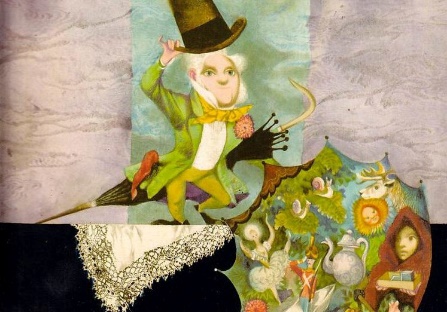 